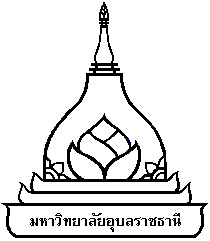 มคอ. 7 รายงานผลการดำเนินการของหลักสูตร(Program Report)ประจำปีการศึกษา  2556หลักสูตรหมวดวิชาศึกษาทั่วไป   General Education Program   หลักสูตรปรับปรุง พ.ศ.  2555มหาวิทยาลัยอุบลราชธานีสารบัญหมวดที่  1	ข้อมูลทั่วไป							1หมวดที่  2	ข้อมูลเชิงสถิติ							1หมวดที่  3	การเปลี่ยนแปลงที่มีผลกระทบต่อหลักสูตร			3หมวดที่  4	ข้อมูลสรุปรายวิชาของหลักสูตร					3หมวดที่  5	การบริหารหลักสูตร						4หมวดที่  6	สรุปการประเมินหลักสูตร					4หมวดที่  7	คุณภาพของการสอน						6หมวดที่  8 	ข้อคิดเห็นและข้อเสนอแนะเกี่ยวกับคุณภาพหลักสูตรจาก		11ผู้ประเมินอิสระหมวดที่  9	แผนการดำเนินการเพื่อพัฒนาหลักสูตร				11รายงานผลการดำเนินการหลักสูตรหมวดวิชาศึกษาทั่วไปประจำปีการศึกษา 2556ชื่อสถาบันอุดมศึกษา 		:  มหาวิทยาลัยอุบลราชธานีวิทยาเขต/คณะ/ภาควิชา 	:   สำนักงานพัฒนาคุณภาพการศึกษาหมวดที่ 1 ข้อมูลทั่วไป1.  หลักสูตร : หลักสูตรหมวดวิชาศึกษาทั่วไป  หลักสูตรปรับปรุง พ.ศ.2555  2.  ระดับคุณวุฒิ	:  ปริญญาตรี  3.  อาจารย์ผู้รับผิดชอบหลักสูตร  :  รักษาราชการแทนรองอธิการบดีฝ่ายวิชาการ  และกรรมการจากคณะต่าง ๆ  4.  วันที่รายงาน : 12 พฤษภาคม 2557   5.  ปีการศึกษาที่รายงาน  :  25566.  สถานที่จัดการเรียนการสอน  	:  ในที่ตั้ง และนอกที่ตั้งหมวดที่ 2 ข้อมูลเชิงสถิติ3.  รายละเอียดเกี่ยวกับอัตราการสำเร็จการศึกษา         ร้อยละของจำนวนนักศึกษาที่สำเร็จการศึกษาตามหลักสูตร  :    ไม่มี4.   จำนวนและร้อยละของนักศึกษาที่สอบผ่านตามแผนการศึกษาของหลักสูตรแต่ละปี 5.   อัตราการเปลี่ยนแปลงจำนวนนักศึกษาในแต่ละปีการศึกษา	สัดส่วนของนักศึกษาที่สอบผ่านตามแผนการศึกษาและยังคงศึกษาต่อในหลักสูตรเปรียบเทียบกับจำนวนนักศึกษาทั้งหมดของรุ่นในปีที่ผ่านมานักศึกษาชั้นปีที่ 1 ที่เรียนต่อในชั้นปีที่ 2   ร้อยละ  74.40นักศึกษาชั้นปีที่ 2 ที่เรียนต่อในชั้นปีที่ 3   ร้อยละ  ไม่รายงานนักศึกษาชั้นปีที่ 3 ที่เรียนต่อในชั้นปีที่ 4   ร้อยละ  ไม่รายงาน6.  ปัจจัย/สาเหตุที่มีผลกระทบต่อจำนวนนักศึกษาตามแผนการศึกษา  ข้อมูลวันที่ 28 เม.ย.2557/งานทะเบียน7.   ภาวะการได้งานทำของบัณฑิตภายในระยะเวลา 1 ปี หลังสำเร็จการศึกษา  : ไม่มีการกระจายภาวะการได้งานทำเทียบกับจำนวนผู้ตอบแบบสอบถาม : ไม่รายงาน8.   การวิเคราะห์ผลที่ได้   :   ไม่มีหมวดที่  3  การเปลี่ยนแปลงที่มีผลกระทบต่อหลักสูตร1.  การเปลี่ยนแปลงภายในมหาวิทยาลัย (ถ้ามี) ที่มีผลกระทบต่อหลักสูตรในช่วง 2 ปีที่ผ่านมา 	มี  การปรับปรุงเนื้อหารายวิชาและวิธีการขั้นตอนการตรวจประเมินเพื่อการประกันคุณภาพ
          การศึกษาของมหาวิทยาลัย  2.  การเปลี่ยนแปลงภายนอกมหาวิทยาลัย (ถ้ามี) ที่มีผลกระทบต่อหลักสูตรในช่วง 2 ปีที่ผ่านมา 	มี ประกาศกรอบมาตรฐานคุณวุฒิแห่งชาติระดับอุดมศึกษา ทำให้มหาวิทยาลัยต้องเร่งพัฒนา
         ปรับปรุงหลักสูตรและรายวิชา หมวดที่  4  ข้อมูลสรุปรายวิชาของหลักสูตร1.สรุปผลรายวิชาที่เปิดสอนในภาคการศึกษา/ปีการศึกษา2556 ดังนี้  		ภาคการศึกษาต้น : จำนวน 43 รายวิชา 		ภาคการศึกษาปลาย : จำนวน 38 รายวิชา2.การวิเคราะห์รายวิชาที่มีผลการเรียนไม่ปกติ  : มีรายวิชาที่มีการกระจายของระดับคะแนนไม่ปกติ
  ตามกราฟที่แสดง3.  การเปิดรายวิชาในภาคหรือปีการศึกษา	3.1  รายวิชาที่ไม่ได้เปิดสอนตามแผนการศึกษา และเหตุผลที่ไม่ได้เปิดสอน3.2  วิธีแก้ไขกรณีที่มีการสอนเนื้อหารายวิชาไม่ครบถ้วน : ไม่มี หมวดที่  5  การบริหารหลักสูตร5.1  การบริหารหลักสูตร :   หมวดที่  6  สรุปการประเมินหลักสูตร1.  การประเมินจากผู้ที่กำลังจะสำเร็จการศึกษา (รายงานตามปีที่สำรวจ) ข้อวิพากษ์ที่สำคัญจากผลการประเมิน และข้อคิดเห็นของคณาจารย์ต่อผลการประเมิน  : ไม่มี ข้อเสนอการเปลี่ยนแปลงในหลักสูตจากผลการประเมินข้อ 1.1   :   ไม่มี2.  การประเมินจากผู้มีส่วนเกี่ยวข้อง  อธิบายกระบวนการประเมินจากผู้ใช้บัณฑิต หรือผู้มีส่วนเกี่ยวข้องและจาก
     ภายนอก2.1  ข้อวิพากษ์ที่สำคัญจากผลการประเมินและข้อคิดเห็นของคณาจารย์ต่อผลการประเมินดังนี้ :ไม่มีข้อเสนอการเปลี่ยนแปลงในหลักสูตจากผลการประเมินข้อ 2.1  :    ไม่มี3.  การประเมินคุณภาพหลักสูตรตามกรอบมาตรฐานคุณวุฒิฯ     3.1  ผลการดำเนินงานของหลักสูตร  ให้สอดคล้องกับรายละเอียดของหลักสูตร (มคอ.2)หมวดที่  7  คุณภาพของการสอน1.การประเมินรายวิชาที่เปิดสอนในปีที่รายงาน :  2.  ประสิทธิผลของกลยุทธ์การสอน  3.  การปฐมนิเทศอาจารย์ใหม่  :  ไม่มี  การปฐมนิเทศเพื่อชี้แจงหลักสูตร  :  ไม่มี  สรุปสาระสำคัญในการดำเนินการ  :  ไม่มีสรุปการประเมินจากอาจารย์ที่เข้าร่วมกิจกรรม  :  ไม่มี4.   กิจกรรมการพัฒนาวิชาชีพของอาจารย์ และบุคลากรสายสนับสนุน  หมวดที่  8  ข้อคิดเห็นและข้อเสนอแนะเกี่ยวกับคุณภาพหลักสูตรจากผู้ประเมินอิสระ1.  ข้อคิดเห็นหรือสาระที่ได้รับการเสนอแนะจากผู้ประเมิน และความเห็นของหลักสูตร/ผู้รับผิดชอบหลักสูตรต่อข้อคิดเห็นหรือสาระที่ได้รับการเสนอแนะ  :   ยังไม่ประเมิน2.  การนำไปดำเนินการเพื่อวางแผนหรือปรับปรุงหลักสูตร  :   ยังไม่ดำเนินการหมวดที่  9  แผนการดำเนินการเพื่อพัฒนาหลักสูตร1.  ความก้าวหน้าของการดำเนินงานตามแผนที่เสนอในรายงานของปีที่ผ่านมา  2.  ข้อเสนอในการพัฒนาหลักสูตร	2.1  ข้อเสนอในการปรับโครงสร้างหลักสูตร  : ไม่มี	2.2  ข้อเสนอในการเปลี่ยนแปลงรายวิชา  :  วิธีการเรียนการสอนแบบบูรณาการ กิจกรรมการพัฒนาคณาจารย์และบุคลากรสายสนับสนุน  : 
 1)  ศึกษาดูงานด้านการบริหารจัดการ
 2) นำเสนอวิธีการสอนที่เน้นผู้เรียนเป็นสำคัญ3.  แผนปฏิบัติการใหม่สำหรับ ปีการศึกษา 2557       รับรองความถูกต้องของข้อมูล
                    (ดร.จุฑามาศ  หงษ์ทอง)	    ตำแหน่ง  รักษาราชการแทนรองอธิการบดีฝ่ายวิชาการ                        วันที่   เอกสารแนบรายงานจำนวนรายวิชา นักศึกษาและการกระจายคะแนนรายวิชาทุกรายวิชาสรุปค่าคะแนนการประเมินการสอนรายวิชาหมวดวิชาศึกษาทั่วไป จำแนกตามภาค และ
ปีการศึกษา 2556ข้อมูลจำนวนนักศึกษาในหลักสูตรจำนวนหมายเหตุ1. จำนวนนักศึกษาชั้นปีที่ 1 ที่รับเข้าศึกษาในปีการศึกษาที่รายงาน40972.  จำนวนนักศึกษาที่สำเร็จการศึกษาในปีที่รายงานไม่มี2.1  จำนวนนักศึกษาที่สำเร็จการศึกษาก่อนกำหนดเวลาของหลักสูตรไม่มี2.2  จำนวนนักศึกษาที่สำเร็จการศึกษาตามกำหนดเวลาของหลักสูตรไม่มี2.3  จำนวนนักศึกษาที่สำเร็จการศึกษาหลังกำหนดเวลาของหลักสูตรไม่มี2.4  จำนวนนักศึกษาที่สำเร็จการศึกษาในสาขา/สาขาวิชาเอกไม่มีชั้นปีที่จำนวนนักศึกษาในแต่ละชั้นปีจำนวนนักศึกษาที่สอบผ่านตามแผนการศึกษาร้อยละของนักศึกษาที่สอบผ่านตามแผนการศึกษา14,097(รายงานข้อมูล ณ วันที่ 28 เม.ย. 57)3,048(รายงานข้อมูล ณ วันที่ 28 เม.ย. 57)74.4023,048(รายงานข้อมูล ณ วันที่ 29 เม.ย. 57)ไม่รายงานไม่รายงาน32,436(รายงานข้อมูล ณ วันที่ 29 เม.ย. 57)ไม่รายงานไม่รายงาน42,547(รายงานข้อมูล ณ วันที่ 29 เม.ย. 57)ไม่รายงานไม่รายงานปัจจัย/สาเหตุ/ผลกระทบต่อจำนวนนักศึกษาภาคการศึกษาต้นภาคการศึกษาต้นภาคการศึกษาปลายภาคการศึกษาปลายหมายเหตุปัจจัย/สาเหตุ/ผลกระทบต่อจำนวนนักศึกษาจำนวนคนร้อยละจำนวนคนร้อยละหมายเหตุ1.ถูกถอนชื่อเพราะเกรดต่ำ862.10902.60ภาคการศึกษาต้นคิดจากจำนวนนักศึกษาที่เข้าศึกษา 4,097 คนภาคการศึกษาปลายคิดจากจำนวนนักศึกษามีชื่อในระบบ 3,461 คน2.ถูกถอนชื่อเพราะไม่ต่อทะเบียน43810692402.93ภาคการศึกษาต้นคิดจากจำนวนนักศึกษาที่เข้าศึกษา 4,097 คนภาคการศึกษาปลายคิดจากจำนวนนักศึกษามีชื่อในระบบ 3,461 คน3.ลาออก1112.7822.37ภาคการศึกษาต้นคิดจากจำนวนนักศึกษาที่เข้าศึกษา 4,097 คนภาคการศึกษาปลายคิดจากจำนวนนักศึกษามีชื่อในระบบ 3,461 คน4.เสียชีวิต10.0210.03ภาคการศึกษาต้นคิดจากจำนวนนักศึกษาที่เข้าศึกษา 4,097 คนภาคการศึกษาปลายคิดจากจำนวนนักศึกษามีชื่อในระบบ 3,461 คน5.ลาพักการศึกษา721.76782.25ภาคการศึกษาต้นคิดจากจำนวนนักศึกษาที่เข้าศึกษา 4,097 คนภาคการศึกษาปลายคิดจากจำนวนนักศึกษามีชื่อในระบบ 3,461 คนสาขาวิชา/วิชาเอกจำนวนแบบสอบถามที่ส่งจำนวนแบบสอบถามที่ตอบกลับร้อยละของผู้ตอบแบบสอบถามไม่มี0 ชุด0 ชุด0การได้งานทำได้งานทำแล้วได้งานทำแล้วไม่ประสงค์จะทำงานไม่ประสงค์จะทำงานยังไม่ได้งานทำการได้งานทำตรงสาขาที่เรียนไม่ตรงสาขาที่เรียนศึกษาต่อสาเหตุอื่นยังไม่ได้งานทำจำนวนร้อยละรายวิชาที่ไม่ได้เปิดสอนตามแผนการศึกษาเหตุผลที่ไม่ได้เปิดสอนตามแผนการศึกษามาตรการทดแทนที่ได้ดำเนินการ (ถ้ามี)ภาคการศึกษาต้นภาคการศึกษาต้นภาคการศึกษาต้น1421 307 ภาษาอังกฤษสาขาวิทยาศาสตร์สุขภาพไม่มีนักศึกษาลงทะเบียนเรียนไม่มี1447 103 การรู้เท่าทันสื่อและสารสนเทศไม่มีนักศึกษาลงทะเบียนเรียนไม่มี1700 100 การจัดการธุรกิจสมัยใหม่ไม่มีนักศึกษาลงทะเบียนเรียนไม่มีภาคการศึกษาปลายภาคการศึกษาปลายภาคการศึกษาปลาย1101 146 ความหลากหลายทางชีวภาพกับการเปลี่ยนแปลงสภาพภูมิอากาศไม่เปิดสอนไม่มี1421 108 ภาษาอังกฤษอย่างเข้มข้นไม่เปิดสอนไม่มี1447 103 การรู้เท่าทันสื่อสารสนเทศไม่เปิดสอน  ไม่มี1451 104 ประชาคมอาเซียนร่วมสมัยไม่มีนักศึกษาลงทะเบียนเรียน  ไม่มี1706 102 สารสนเทศในการสื่อสารในชีวิตยุคใหม่ไม่มีนักศึกษาลงทะเบียนเรียนไม่มี2300 112 การบริหารรัฐกิจกับสังคมไทยไม่มีนักศึกษาลงทะเบียนเรียนไม่มี2300 114 พลเมืองศึกษาไม่มีนักศึกษาลงทะเบียนเรียนไม่มีรายวิชาที่สอนเนื้อหารายวิชาไม่ครบถ้วนเหตุผลที่สอนเนื้อหารายวิชา           ไม่ครบถ้วนมาตรการทดแทนที่ได้ดำเนินการ (ถ้ามี)ไม่มีไม่มีไม่มีปัญหาในการบริหารหลักสูตรผลกระทบของปัญหาต่อสัมฤทธิผลตามวัตถุประสงค์ของหลักสูตรแนวทางการป้องกันและแก้ไขปัญหาในอนาคต1. การลงทะเบียนเรียน จำนวนผู้เรียนกับห้องเรียน / ตารางสอบชน / จำนวนผู้เรียนมากกว่าปกติในบางรายวิชา- ไม่สามารถเรียนตามตารางได้ - ดูแลนักศึกษาไม่ทั่วถึง1.ประชุมชี้แจงแนะนำอาจารย์เรื่อง  ระบบการลงทะเบียน ตารางเรียน  ก่อนการลงทะเบียนทุกภาค 2. กำหนดเป็นนโยบายของมหาวิทยาลัยให้ชัดเจน 2. ห้องเรียนและสิ่งอำนวยความสะดวก    ห้องเรียนไม่อยู่ในสภาพพร้อมใช้งาน เครื่องปรับอากาศไม่ทำงานห้องเรียนไม่มีหน้าต่างเพื่อระบายอากาศ  ห้องเรียนมีขนาดเล็กจัดกิจกรรมไม่ได้ ไม่กระตุ้นการเรียนรู้ของนักศึกษา1.ประชุมวางแผนร่วมกันก่อนการ   ลงทะเบียน2. ปรับปรุงห้อง และอุปกรณ์ให้มี    คุณภาพดี3. สร้างจิตสำนึกให้นักศึกษาช่วยกัน   ดูแลรักษาตัวบ่งชี้เป้าหมายอย่างน้อย/เท่ากับผลการดำเนินงานการบรรลุเป้าหมาย1.อาจารย์ประจำหลักสูตรอย่างน้อยร้อยละ 80 มีส่วนร่วม    ในการประชุมเพื่อวางแผน ติดตาม และทบทวนการ  ดำเนินงานหลักสูตร80 %100 % ประชุม 2 ครั้ง24 ก.พ.5729 เม.ย.57บรรลุตามเป้าหมาย2. มีรายละเอียดของหลักสูตรตามแบบ มคอ.2 ที่สอดคล้อง   กับกรอบมาตรฐานคุณวุฒิแห่งชาติ หรือมาตรฐานสาขา/   สาขาวิชา  100 %100 % สภามหาวิทยาลัยอนุมัติเมื่อวันที่  26 พ.ค. 55 และ สกอ.รับทราบเมื่อวันที่ 22 พ.ย.56บรรลุตามเป้าหมาย3. มีรายละเอียดของรายวิชา และรายละเอียดของ   ประสบการณ์ภาคสนาม    ตามแบบ มคอ.3 และ    มคอ.4  อย่างน้อยก่อนการเปิดสอนในแต่ละภาค   การศึกษาให้ครบทุกรายวิชา100 %100 %ปีการศึกษา 2556 ภาคการศึกษาต้น : จำนวน 43 รายวิชา ภาคการศึกษาปลาย : จำนวน 38 รายวิชาบรรลุตามเป้าหมาย4. จัดทำรายงานผลการดำเนินการของรายวิชา และรายงาน   ผลการดำเนินการของประสบการณ์ภาคสนาม (ถ้ามี)    ตามแบบ  มคอ.5 และ มคอ.6 ภายใน 30 วัน หลังสิ้นสุด   ปีการศึกษา100 %100 %ปีการศึกษา 2556 ภาคการศึกษาต้น : จำนวน 43 รายวิชา ภาคการศึกษาปลาย : จำนวน 38 รายวิชาบรรลุตามเป้าหมาย5. จัดทำรายงานผลการดำเนินการของหลักสูตรตามแบบ    มคอ. 7 ภายใน 60 วัน หลังสิ้นสุดปีการศึกษา100 %100 %มคอ. 7 ปีการศึกษา 2556บรรลุตามเป้าหมาย6.  มีการทวนสอบผลสัมฤทธิ์ของนักศึกษาตามมาตรฐาน    ผลการเรียนรู้ที่กำหนดใน มคอ. 3 และ มคอ. 4 (ถ้ามี)     อย่างน้อยร้อยละ 25 ของรายวิชาที่เปิดสอนในแต่ละ   ปีการศึกษา25 %37.21 %
จำนวน 16 รายวิชาจากทั้งหมด 43 รายวิชาบรรลุตามเป้าหมายที่รายวิชาวิธีการประเมินวิธีการประเมินแผนปฏิบัติการที่ได้ดำเนินการแล้วผลการประเมินรายวิชา  2556ผลการประเมินรายวิชา  2556ผลการประเมินรายวิชา  2556ผลการประเมินรายวิชา  2556ที่รายวิชานศ.วิธีอื่นระบุแผนปฏิบัติการที่ได้ดำเนินการแล้วต้นระดับปลายระดับกลุ่มภาษาไทย11411 101 ภาษาไทยกับการสื่อสาร//ทวนสอบ4.41ระดับมาก4.44ระดับมาก21411 104 ศิลปะการใช้ภาษาไทย/4.39ระดับมาก4.48ระดับมากกลุ่มภาษาอังกฤษ31421 102 ภาษาอังกฤษพื้นฐาน 1//ทวนสอบ4.47ระดับมาก4.51ระดับมากที่สุด41421 103 ภาษาอังกฤษพื้นฐาน 2	//ทวนสอบ4.42ระดับมาก4.29ระดับมาก51421 108  ภาษาอังกฤษอย่างเข้มข้น 1/--4.62ระดับมากที่สุด61421 109  ภาษาอังกฤษอย่างเข้มข้น 2/----71421 208 ภาษาอังกฤษเชิงวิชาการ/4.27ระดับมาก4.23ระดับมาก81421 302 ภาษาอังกฤษสำหรับสาขาวิทยาศาสตร์และเทคโนโลยี/4.35ระดับมาก4.34ระดับมาก91421 307 ภาษาอังกฤษสำหรับสาขาวิทยาศาสตร์สุขภาพ/3.81ระดับมาก4.31ระดับมาก101421 406 ภาษาอังกฤษสำหรับสาขามนุษยศาสตร์และสังคมศาสตร์/4.67ระดับมาก4.13ระดับมากกลุ่มวิทยาสตร์และคณิตศาสตร์111101 141 วิทยาศาสตร์ในชีวิตประจำวัน/4.31ระดับมาก4.32ระดับมาก121101 146 ความหลากหลายทางชีวภาพกับการเปลี่ยนแปลงสภาพภูมิอากาศ/--4026ระดับมาก131101 147 สิ่งแวดล้อมกับชีวิต/4.31ระดับมาก4.32ระดับมาก141101 148 ชีวิตกับจุลินทรีย์/4.25ระดับมาก4.17ระดับมาก151102 109 วิทยาศาสตร์กายภาพในชีวิตประจำวัน/4.26ระดับมาก4.29ระดับมาก161103 128 การจัดการเครื่องใช้ไฟฟ้าในชีวิตประจำวัน//ทวนสอบ4.36ระดับมาก4.40ระดับมาก171104 113 คณิตศาสตร์และคอมพิวเตอร์ในชีวิตประจำวัน//ทวนสอบ4.26ระดับมาก4.26ระดับมาก181200 108 อาหารเพื่อชีวิต//ทวนสอบ4.40ระดับมาก4.33ระดับมาก191502 100 การดูแลสุขภาพตามวัย/4.48ระดับมาก4.30ระดับมาก201503 100 ยาในชีวิตประจำวัน/4.37ระดับมาก4.39ระดับมาก211503 102 สมุนไพรเพื่อสุขภาพและความงาม//ทวนสอบ4.43ระดับมาก4.35ระดับมากกลุ่มมนุษยศาสตร์221431 101 มนุษย์กับสุนทรียภาพ//ทวนสอบ4.30ระดับมาก4.35ระดับมาก231431 102 ปรัชญากับชีวิตและสังคม//ทวนสอบ4.13ระดับมาก4.24ระดับมาก241431 110 มนุษย์กับการใช้เหตุผล/4.18ระดับมาก4.50ระดับมาก251432 100 มนุษย์กับอารยธรรม/4.28ระดับมาก4.37ระดับมาก261432 101 วัฒนธรรมไทย/4.34ระดับมาก4.10ระดับมาก271432 102 วัฒนธรรมอีสาน//ทวนสอบ4.32ระดับมาก4.55ระดับมากที่สุด281432 103 วัฒนธรรมอาเซียน/4.47ระดับมาก4.58ระดับมากที่สุด291435 100 ดนตรีกับชีวิต/4.37ระดับมาก4.70ระดับมากที่สุด301438 100 ศิลปะเพื่อการพัฒนาอารมณ์/----311449 100 มนุษย์กับการท่องเที่ยว/4.40ระดับมาก4.41ระดับมากกลุ่มสังคมศาสตร์321441 100 มนุษย์กับสังคม//ทวนสอบ4.38ระดับมาก4.49ระดับมาก331442 100 วัฒนธรรมร่วมสมัย//ทวนสอบ4.36ระดับมาก4.52ระดับมากที่สุด341443 200 กฎหมายกับสังคม/4.36ระดับมาก4.36ระดับมาก351445 100 พลวัตสังคมไทย/4.26ระดับมาก4.34ระดับมาก361446 101 ศิลปะการดำเนินชีวิต//ทวนสอบ4.46ระดับมาก4.49ระดับมาก371447 103 การรู้เท่าทันสื่อและสารสนเทศ/----381447 200 มนุษย์กับการสื่อสาร/4.43ระดับมาก4.41ระดับมาก391451 104 ประชาคมอาเซียนร่วมสมัย/--4.52ระดับมากที่สุด401700 100 การจัดการธุรกิจสมัยใหม่/4.28ระดับมาก4.41ระดับมาก411703 110 ทักษะการเงินในชีวิตประจำวัน//ทวนสอบ4.38ระดับมาก4.48ระดับมาก421706 102 สารสนเทศเพื่อการสื่อสารในชีวิตยุคใหม่/--4.72ระดับมากที่สุด431708 200 พุทธเศรษฐศาสตร์และเศรษฐกิจพอเพียง/4.54ระดับมากที่สุด4.51ระดับมากที่สุด442300 111  สันติวิธีในสังคม/----452300 112  การบริหารรัฐกิจกับสังคมไทย//ทวนสอบ--ไม่มีผลจากสำนักคอมฯไม่มีผลจากสำนักคอมฯ462300 113  ความสัมพันธ์ระหว่างไทยกับกลุ่มประเทศอาเซียน/----472300 114  พลเมืองศึกษา/----กลุ่มพลศึกษา481439 100 การออกกำลังกายเพื่อสุขภาพ//ทวนสอบ4.32ระดับมาก4.43ระดับมาก491439 101 กีฬาเพื่อสุขภาพ/4.35ระดับมาก4.47ระดับมากปัญหาในการบริหารปัญหาในการบริหารสรุปข้อคิดเห็นของผู้สอนแนวทางแก้ไขปรับปรุงรหัส – ชื่อวิชาประเด็นด้านทรัพยากรประกอบการเรียนการสอนสิ่งอำนวยความสะดวก ด้านการบริหาร และองค์กร1411 101 ภาษาไทยกับการสื่อสาร- ห้องเรียนมีขนาดเล็กไม่เหมาะสมกับจำนวนผู้เรียน--1411 104 ศิลปะการใช้ภาษาไทย- จำนวนนักศึกษาที่ลงทะเบียนในแต่ละกลุ่ม ไม่เป็นไปตามที่กำหนด คือ ส่วนใหญ่ลงทะเบียนน้อยกว่า 80 คน--1421 102 ภาษาอังกฤษพื้นฐาน 1---1421 103 ภาษาอังกฤษพื้นฐาน 2	---1421 108  ภาษาอังกฤษอย่างเข้มข้น 1---1421 109  ภาษาอังกฤษอย่างเข้มข้น 2---1421 208 ภาษาอังกฤษเชิงวิชาการ---1421 302 ภาษาอังกฤษสำหรับสาขาวิทยาศาสตร์และเทคโนโลยี- จำนวนนักศึกษาในแต่ละกลุ่มการเรียนมีจำนวนเยอะเกินไป ทำให้ไม่สามารถสอนได้ทั่วถึง โดยเฉพาะช่วงที่เกี่ยวกับการฝึกพูด--1421 307 ภาษาอังกฤษสำหรับสาขาวิทยาศาสตร์สุขภาพ- นโยบายของคณะสิลปศาสตร์กำหนดให้ห้องเรียนวิชาภาษาอังกฤษสำหรับวิทยาศาสตร์สุขภาพในแต่ละห้องไม่ต่ำกว่า 40 คนซึ่งไม่เหมาะกับการสอนพูดและเขียน--1421 406 ภาษาอังกฤษสำหรับสาขามนุษยศาสตร์และสังคมศาสตร์---1101 141 วิทยาศาสตร์ในชีวิตประจำวัน---1101 146 ความหลากหลายทางชีวภาพกับการเปลี่ยนแปลงสภาพภูมิอากาศ---1101 147 สิ่งแวดล้อมกับชีวิต---1101 148 ชีวิตกับจุลินทรีย์---1102 109 วิทยาศาสตร์กายภาพในชีวิตประจำวัน---1103 128 การจัดการเครื่องใช้ไฟฟ้าในชีวิตประจำวัน---1104 113 คณิตศาสตร์และคอมพิวเตอร์ในชีวิตประจำวัน---1200 108 อาหารเพื่อชีวิต---1502 100 การดูแลสุขภาพตามวัย---1503 100 ยาในชีวิตประจำวัน---1503 102 สมุนไพรเพื่อสุขภาพและความงาม---1431 101 มนุษย์กับสุนทรียภาพ---1431 102 ปรัชญากับชีวิตและสังคม---1431 110 มนุษย์กับการใช้เหตุผล- การจัดตารางการเรียนตารางสอบชนกับวิชาของภาค - จำนวนนักศึกษาในแต่ละหลักสูตรที่จะลงทะเบียนเรียนไม่มีความแน่นอน ไม่เป็นไปตามแผน--1432 100 มนุษย์กับอารยธรรม---1432 101 วัฒนธรรมไทย---1432 102 วัฒนธรรมอีสาน- เนื่องด้วยวิชาวัฒนธรรมอีสาน เป็นวิชาศึกษาทั่วไป ที่เพิ่งเปิดสอนครั้งแรกในภาคปลาย ปีการศึกษา 2555และจัดเป็นวิชาศึกษาทั่วไปกลุ่มมนุษยศาสตร์ แต่งานวิชาการของคณะต่างๆ ยังไม่บรรจุรายวิชานี้เป็นรายวิชาศึกษาทั่วไป ให้นักศึกษาเก็บเป็นหน่วยกิตในวิชาศึกษาทั่วไปกลุ่มมนุษยศาสตร์ได้--1432 103 วัฒนธรรมอาเซียน---1435 100 ดนตรีกับชีวิต---1438 100 ศิลปะเพื่อการพัฒนาอารมณ์---1449 100 มนุษย์กับการท่องเที่ยว---1441 100 มนุษย์กับสังคม-  ยังคงเน้นในประเด็นเดิมภาคการศึกษาที่ผ่านมา คือ ควรมีการจัดการ  “ วิชาศึกษาทั่วไป”  อย่างเป็นองค์รวมในระดับมหาวิทยาลัย โดยเฉพาะการกำหนดตารางการเรียนการสอน โดยจัดแบ่งตารางเวลาให้เป็นหมวดหมู่ เช่น หมวดภาษา หมวดสังคมศาสตร์ หมวดวิชามนุษยศาสตร์ ทั้งนี้เพื่อให้นักศึกษาสามารถลงเรียนได้ทุกหมวดวิชา โดยไม่ซับซ้อนกัน เพื่อแก้ปัญหานักศึกษาไม่สามารถลงทะเบียนเรียนในรายวิชาศึกษาทั่วไป--1442 100 วัฒนธรรมร่วมสมัย---1443 200 กฎหมายกับสังคม---1445 100 พลวัตสังคมไทย---1446 101 ศิลปะการดำเนินชีวิต---1447 103 การรู้เท่าทันสื่อและสารสนเทศ---1447 200 มนุษย์กับการสื่อสาร---1451 104 ประชาคมอาเซียนร่วมสมัย-  วิชาศึกษาทั่วไปในหมวดสังคมศาสตร์มีจำนวนมาก และกระจายกันในคณะต่างๆ--1700 100 การจัดการธุรกิจสมัยใหม่---1703 110 ทักษะการเงินในชีวิตประจำวัน---1706 102 สารสนเทศเพื่อการสื่อสารในชีวิตยุคใหม่---1708 200 พุทธเศรษฐศาสตร์และเศรษฐกิจพอเพียง---2300 111  สันติวิธีในสังคม---2300 112  การบริหารรัฐกิจกับสังคมไทย---2300 113  ความสัมพันธ์ระหว่างไทยกับกลุ่มประเทศอาเซียน---2300 114  พลเมืองศึกษา-   ห้องเรียนไม่อยู่ในสภาพพร้อมใช้งาน เช่น เครื่องปรับอากาศไม่ทำงาน และห้องเรียนไม่มีหน้าต่างเพื่อระบายอากาศ  -  มีการก่อสร้างในอาคาร ทำให้เกิดเสียงดัง--1439 100 การออกกำลังกายเพื่อสุขภาพ-  การประสานงานคลาดเคลื่อน ผิดพลาด ในการติดต่อประสานงานในการใช้อุปกรณ์การเรียนการสอน การจัดการ อุปกรณ์ในห้องฟิตเนส-  ด้านงบประมาณ การซ่อมบำรุง ห้องฟิตเนส เนื่องจากเป็นความดูแลของ ส่วนกลาง หน่วยงานของมหาวิทยาลัย คณะได้ขอให้สถานที่ ห้องฟิตเนสในการเรียนการสอน อุปกรณ์ ในการฝึก จึงซ่อมบำรุงยาก เป็นหน้าที่ขององค์กร มหาวิทยาลัยตรวจสอบ สั่งจำหน่าย และจัดซื้อ ซึ่งอุปกรณ์การฝึกกาย ในห้องฟิตเนส พังชำรุด ใช้งานไม่ได้ค่อนข้างมาก--1439 101 กีฬาเพื่อสุขภาพไม่มี--ชื่อกิจกรรมหน่วยงานที่จัดจำนวนอาจารย์ที่เข้าร่วมจำนวนบุคลากรสายสนับสนุนที่เข้าร่วมสรุปข้อคิดเห็นประโยชน์ที่ผู้เข้าร่วมกิจกรรมได้รับโครงการพัฒนาอาจารย์ เรื่องกระบวนการทวนสอบตามกรอบมาตรฐานคุณวุฒิแห่งชาติสำนักงานพัฒนาคุณภาพการศึกษา มหาวิทยาลัยอุบลราชธานี100 คน-ผู้สอนเข้าใจวิธีการทวนสอบมากขึ้นได้รับทราบและแลกเปลี่ยนเรียนรู้ ได้แนวปฏิบัติที่ดี ปัจจัยความสำเร็จและแนวทางการพัฒนา เพื่อนำไปประยุกต์ใช้ในการดำเนินงานต่อไปโครงการพัฒนาคุณภาพอาจารย์ เรื่อง การสอนแบบสร้างสรรค์เป็นฐานสำนักงานพัฒนาคุณภาพการศึกษา มหาวิทยาลัยอุบลราชธานี40 คน-ผู้สอนได้แนวทางในการพัฒนาการสอนสู่การสอนแบบสร้างสรรค์ได้ความรู้และแลกเปลี่ยนเรียนรู้ ได้แนวปฏิบัติที่ดี ในการสอน และการพัฒนา เพื่อนำไปประยุกต์ใช้ในการดำเนินงานต่อไปแผนการดำเนินการกำหนดเวลาแล้วเสร็จผู้รับผิดชอบความสำเร็จของแผนเหตุผลที่ไม่สามารถดำเนินการได้ไม่มีแผนการดำเนินการกำหนดเวลาที่คาดว่าจะแล้วเสร็จผู้รับผิดชอบ1. ศึกษาดูงานการบริหารจัดการวิชาศึกษาทั่วไปเมษายน 2558 สำนักงานพัฒนาคุณภาพการศึกษา2. สัมมนาการทวนสอบผลสัมฤทธิ์ทางการเรียน
 หมวดวิชาศึกษาทั่วไปพฤษภาคม 2558 สำนักงานพัฒนาคุณภาพการศึกษา